「建設業技術者育成セミナー」受講申込書　※　ＣＰＤＳの認定が必要な受講者は、ＣＰＤＳ欄にＩＤ(６桁)を記入してください。　※　連絡先Ｅメールに、セミナーログイン情報、資料等を送付します。　※　ご記入いただいた個人情報は、本セミナーの運営にのみ使用し，御本人の承諾なく第三者に提供することはありません。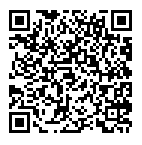 【建設業技術者育成セミナーＨＰ】　　https://www.pref.hiroshima.lg.jp/soshiki/93/ikusei-r2.html会　　社　　名所　　在　　地参　　加　　者氏　　　　　名CPDS参　　加　　者氏　　　　　名CPDS参　　加　　者氏　　　　　名CPDS参　　加　　者氏　　　　　名CPDS参　　加　　者氏　　　　　名CPDS連絡先電話番号連絡先Ｅメール【注意事項】・　受講者が満員になりましたら、広島県ホームページでお知らせします。・　受講にあたって、一人１台インターネット回線に接続したパソコン（カメラ、マイク、スピーカー機能が有効なもの）をご用意ください。・　セミナーの録画や録音・スマートフォンやカメラによる撮影、並びに資料の２次利用、詳細な内容のＳＮＳ等への投稿はご遠慮願います。